Приложение № 1к постановлению администрациимуниципального района Пестравскийот ____________ г.  № _____Состав  комиссии по приемке выполненных работ  в сферах жилищно-коммунального хозяйства, благоустройства, ремонта дорог муниципального района Пестравский Самарской областиПриложение № 2к постановлению администрациимуниципального района Пестравскийот ____________ г.  № _____Положение о комиссии по приемке выполненных работ в сферах жилищно-коммунального хозяйства, благоустройства, ремонта дорог на территории муниципального района Пестравский.Общие положения.Комиссия по приемке выполненных работ в сферах жилищно-коммунального хозяйства, благоустройства, ремонта дорог (далее-Комиссия) создана с целью осуществления приемки выполненных работ на соответствие техническим и иным требованиям и обеспечения целевого использования денежных средств, выделенных на осуществление данных работ в рамках муниципальных программ, реализуемых во исполнение постановления Правительства Российской Федерации от 10.02.2017г. № 169 «Об утверждении Правил предоставления и распределения субсидий из федерального бюджета бюджетам субъектов Российской Федерации на поддержку государственных программ субъектов Российской Федерации и муниципальных программ формирования современной городской среды», в рамках приоритетного проекта «Формирование комфортной городской среды».Состав Комиссии утверждается постановлением администрации. Комиссия состоит из председателя, заместителей председателя, постоянно действующих и привлекаемых членов Комиссии.Комиссия в своей деятельности руководствуется федеральными законами, постановлениями и распоряжениями Правительства Самарской области, муниципальными правовыми актами, а также настоящим Положением. В состав Комиссии включены постоянно действующие члены комиссии и привлекаемые члены комиссии в зависимости от того на территории какого сельского поселения осуществляется приемка объекта строительства (глава сельского поселения, общественные контролеры (из числа: депутатов сельских поселений и муниципальных районов, членов активов микрорайонов, членов общественных организаций, социальных активных граждан).Задачи и обязанности комиссии.Основной задачей Комиссии является приемка выполненных работ в сферах жилищно-коммунального хозяйства, благоустройства, ремонта дорог на территории муниципального района Пестравский.Комиссия определяет соответствие выполненных работ в сферах жилищно-коммунального хозяйства, благоустройства, ремонта дорог с нормативно-технической и проектной сметной документации.3. Права и обязанности Комиссии3.1. Комиссию возглавляет председатель Комиссии, который осуществляет общее руководство работой Комиссии.3.2. Председатель Комиссии:-планирует и координирует работу Комиссии;-ведет заседание и осмотры территорий.3.3. Секретарь  комиссии - не позднее чем за 3 рабочих дня до осмотра или заседания извещает членов Комиссии о дате, времени, месте и рассматриваемых вопросах;- заполняет акт приемки выполненных работ по форме, приведенной в приложении к данному Положению, фиксирует в нем выявленные замечания.3.4. Комиссия созывается не позднее чем в пятидневный срок после получения информации от Заказчика о готовности к приемке выполненных работ в сферах жилищно-коммунального хозяйства, благоустройства, ремонта дорог. 3.5. Комиссия проводит осмотр выполненных на объекте работ, изучает представленные Подрядчиком документы, оценивает их полноту, определяет соответствие  выполненных ремонтных работ техническому заданию, проекту, требованиям нормативных документов и подписывает акт приемки выполненных работ, по форме, приведенной в приложении  к данному Положению, после чего Заказчик подписывает представленные Подрядчиком акты выполненных работ.На основании обследования комиссией по приемке работ принимаются решения, учитываются наличие особого мнения постоянно действующих и привлекаемых членов комиссии.3.6. Отказ Комиссии в согласовании акта выполненных работ допускается в случае:- неправильности оформления акта;- несоответствия фактически выполненных объемов  работ объемам, указанным в акте и проектно-сметной документации;- наличия замечаний к качеству выполненных работ.При отказе в согласовании акт с зафиксированными в нем выявленными недостатками возвращается Заказчику в течение 3-х рабочих дней. После устранения замечаний Заказчик направляет акты на повторное согласование.3.7. Повторная приемка работ осуществляется после устранения дефектов и недоделок, выявленных Комиссией.3.8. Акт считается согласованным в случае подписания его всеми членами Комиссии. В случае отсутствия председателя Комиссии его обязанности исполняет  заместитель председателя комиссии.В случае отсутствия члена Комиссии его обязанности исполняет лицо, замещающее его по основной должности (если такое замещение определено).Приложение к положению о комиссии  приемки выполненных работ в сферах  жилищно-коммунального хозяйства, благоустройства, ремонта дорог на территории муниципального района Пестравский  от _______________№______АКТприемки выполненных работ в сферах жилищно-коммунальногохозяйства, благоустройства, ремонта  дорог от «___» ___________20__г__________________________________________________________________________________________ (Комиссия, назначенная постановлением от  «___» ________20__г    №___)_________________________________________________________________________________________ (наименование органа, назначившего комиссию)в составе:Председатель   __________________________________________________________________________________________Заместитель  председателя   __________________________________________________________________________________________Постоянные действующие члены комиссии:(ФИО, подпись)____________________________________________________________________________________________________________________________________________________________________________________Привлекаемые члены комиссии: (ФИО, подпись)______________________________________________________________________________________________________________________________________________________________________________________________________________________________________________________________________________Установила:1.Подрядчиком__________________________________________________________________________________________(Указать наименование)предъявленные к приемке работы в сферах жилищно-коммунального хозяйства, благоустройства, ремонта дорог.2.Предъявленные к приемке  следующие виды работ:__________________________________________________________________________________________________________________________________________________________________________________________________________________________________________________________________________________________________________________________________________________________________________________________________________________________________________________________________3.На основании обследования комиссией по приемке  в сферах жилищно-коммунального хозяйства, благоустройства, ремонта дорог, принято следующее решение: ________________________________________________________________________________________________________________________________________________________________________________________________________________________________________________________________________________________________________________________________________________________________________Наличие особого мнения: ____________________________________________________________________________________________________________________________________________________________________________________Председатель комиссии: __________________________________________________________________________________________(подпись, ФИО)Заместитель председателя комиссии:_________________________________________________________________________________(подпись, ФИО)Члены комиссии:_________________________________________________________________________________________________________________________________________________________________________________________________________________________________________________________________________________________________________________________________________________________________________________________________________________________________________________________(подпись, ФИО)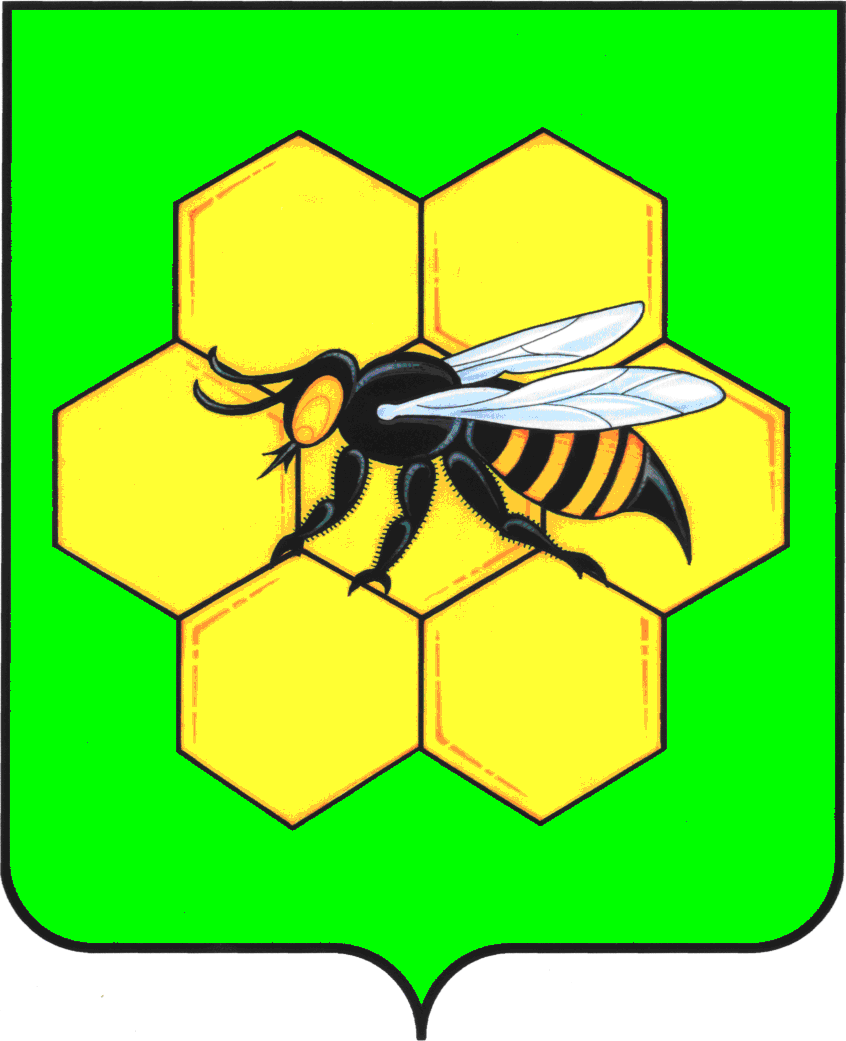 АДМИНИСТРАЦИЯМУНИЦИПАЛЬНОГО РАЙОНА ПЕСТРАВСКИЙСАМАРСКОЙ ОБЛАСТИПОСТАНОВЛЕНИЕот____________________№___________«О создании  комиссии по приемке выполненных работ  в сферах жилищно-коммунального хозяйства, благоустройства, ремонта дорогмуниципального района Пестравский Самарской области» В соответствии с Жилищный кодексом Российской Федерации, Градостроительным кодексом Российской Федерации, постановлением Правительства Российской Федерации от 10.02.2017 г. № 169 «Об утверждении Правил предоставления и распределения субсидий из федерального бюджета субъектов Российской Федерации на поддержку государственных программ субъектов Российской Федерации и муниципальных программ формирования современной городской среды», руководствуясь статьями 41,43 Устава муниципального района Пестравский, администрация муниципального района Пестравский Самарской области ПОСТАНОВЛЯЕТ:    	1. Создать и утвердить прилагаемый состав комиссии оп  приемке выполненных работ в сферах жилищно-коммунального хозяйства, благоустройства, ремонта дорог муниципального района Пестравский Самарской области.     	2. Утвердить прилагаемое положение о комиссии по приемке выполненных работ  в сферах жилищно-коммунального хозяйства, благоустройства, ремонта дорог муниципального района Пестравский Самарской области.	3. Опубликовать данное постановление в районной газете «Степь» и разместить  на официальном Интернет-сайте муниципального района Пестравский.4. Контроль за исполнением настоящего постановления возложить на первого заместителя Главы муниципального района Пестравский Самарской области (Ермолов С.В.).Глава муниципального района Пестравский		 	              А.П. ЛюбаевСамохвалова Е.С.8(846)7421288	Администрация м.р.ПестравскийАдминистрация м.р.ПестравскийАдминистрация м.р.Пестравский1Кудрявцев Валерий ЮрьевичПредседатель комиссии муниципального района Пестравский  Самарской области – Начальник МКУ «ОКС И ЖКХ»2.Казанцев Евгений АлександровичЗаместитель председателя комиссии –  Главный специалист МКУ «ОКС и ЖКХ»3.Самохвалова Евгения СергеевнаСекретарь комиссии муниципального района Пестравский Самарской областиСпециалист МКУ «ОКС и ЖКХ»Члены комиссии:Члены комиссии:Члены комиссии:Сельское поселение МостыСельское поселение МостыСельское поселение Мосты1Любаев Михаил АлександровичГлава сельского поселения Мосты      (по согласованию)2.Глубинец Людмила Анатольевнадепутат Собрания представителей с.п. Мосты     (по согласованию)3.Березкина Ольга Анатольевначлен общественного совета с.п. Мосты      (по согласованию)Сельское поселение ПадовкаСельское поселение ПадовкаСельское поселение Падовка1Владимир Иванович ЛаптевГлава  с.п. Падовка            (по согласованию)  2Носков Владимир Викторовичдепутат Собрания представителей с.п. Падовка  (по согласованию)3Федотчев Павел Александровиччлен общественного совета с.п. Падовка      (по согласованию)Сельское поселение ВысокоеСельское поселение ВысокоеСельское поселение Высокое1Сорокин Николай АлександровичГлава с.п. Высокое       (по согласованию)2.Драчев Виктор НиколаевичДепутат Собрания представителей с.п.Высокое       (по согласованию)3Хасанов Галымжан ОрынгалиевичЧлен общественного совета с.п. Высокое     (по согласованию)Сельское поселение ПестравкаСельское поселение ПестравкаСельское поселение Пестравка1. Уняев Александр МаксимовичДепутат, председатель собрания представителей с.п.Пестравка    (по согласованию)2Губарева Марина ЮрьевнаЧлен общественного совета с.п.Пестравка	(по согласованию) Сельское поселение МайскоеСельское поселение МайскоеСельское поселение Майское1.Ланкин Павел ВладимировичГлава с.п. Майское (по согласованию)2Митусов Вячеслав  АнатольевичДепутат собрания представителей с.п.Майское       (по согласованию)3Зинкина Оксана АндреевнаЧлен общественного совета с.п. Майское     (по согласованию)Сельское поселение Михайло-ОвсянкаСельское поселение Михайло-ОвсянкаСельское поселение Михайло-Овсянка1Шумилина Ольга ИвановнаГлава с.п. Михайло-Овсянка    (по согласованию)2Фокин Василий ГеннадьевичДепутат собрания представителей с.п.Михайло-Овсянка   (по согласованию)3Тарабукина Антонина НиколаевнаЧлен общественного совета с.п.Михайло-Овсянка  (по согласованию)Сельское поселение Красная ПолянаСельское поселение Красная ПолянаСельское поселение Красная Поляна1Глазков Валерий НиколаевичГлава с.п. Красная Поляна	(по согласованию) 2Гревцева Светлана ЕвгеньевнаДепутат собрания представителей с.п.Красная Поляна    (по согласованию)	3Бегина Любовь НиколаевнаЧлен общественного совета    (по согласованию)Сельское поселение МарьевкаСельское поселение МарьевкаСельское поселение Марьевка1Яблочкин Александр Геннадьевич Глава с.п Марьевка    (по согласованию)2Полутина Галина ВикторовнаПредседатель собрания представителей с.п.Марьевка  (по согласованию)3Занин Вячеслав ВикторовичДепутат собрания представителей с.п.Марьевка     (по согласованию)4Гребнева Светлана НиколаевнаЧлен общественного совета с.п. Марьевка      (по согласованию)